FATYM Vranov nad Dyjí, Náměstí 20, 671 03 Vranov nad Dyjí; 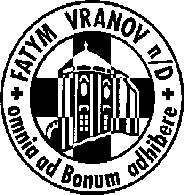 515 296 384, email: vranov@fatym.com; www.fatym.comBankovní spojení: Česká spořitelna č.ú.:1580474329/08004. 3. 3. neděle postní 7,30 Štítary – mše svatá 7,30 Vratěnín – mše svatá9,00 Plenkovice – mše svatá9,15 Vranov – mše svatá 10,15 Olbramkostel – mše svatá11,11 Lančov – mše svatá15,00 Šumná – KC + postní kázání otce Františka5. 3. pondělí po 3. neděli postní – sv. Teofil (Bohumil)16,00 Vratěnín – mše svatá6. 3. úterý po 3. neděli postní – bl. Friedrich (Bedřich, Miroslav)16,00 Uherčice – bohoslužba slova18,06 Štítary – bohoslužba slova7. 3. středa po 3. neděli postní – sv. Perpetua a Felicita ( Blažena)7,30 Olbramkostel – bohoslužba slova 17,00 Šumná – svatá půlhodinka18,00 Lančov – bohoslužba slova8. 3. čtvrtek po 3. neděli postní - sv. Jan z Boha17,00 Vranov – bohoslužba slova 18,00 Šumná – bohoslužba slova + příprava na 1. sv. přijímání + KC9. 3. pátek po 3. neděli postní – první pátek v měsíci - sv. Františka Římská  8,00 Vranov – bohoslužba slova16,30 Olbramkostel – bohoslužba slova18,00 Plenkovice – mše svatá18,06 Štítary – bohoslužba slova 10. 3. sobota po 3. neděli postní - sv. Jan Ogilvie18,00 Zadní Hamry – mše svatá11. 3. 4. neděle postní 7,30 Štítary – mše svatá 7,30 Vratěnín – mše svatá9,00 Plenkovice – mše svatá9,15 Vranov – mše svatá 10,15 Olbramkostel – mše svatá11,11 Lančov – mše svatá11,30 Šumná – mše svatáHeslo: Nebuďme jen věřící, ale s Bohem žijící.25. 2. Vranov – sbírka na kostel, 15. – 18. 3. DOET pro maminky marianek a soluňáků, vede: P. Marek Dunda, téma: Milosrdný neváhá; od 4. do  10.3. pořádá FATYM lidové misie ve farnosti Křoví u Tišnova – prosím vzpomeňte v modlitbě.